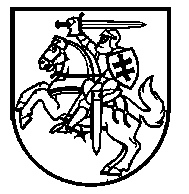 Lietuvos Respublikos VyriausybėnutarimasDĖL LIETUVOS TOTORIŲ ISTORIJOS IR KULTŪROS METŲ MINĖJIMO2021 METAIS PLANO PATVIRTINIMO2020 m. spalio 14 d. Nr. 1137VilniusĮgyvendindama Lietuvos Respublikos Seimo 2019 m. spalio 10 d. nutarimą 
Nr. XIII-2471 „Dėl 2021 metų paskelbimo Lietuvos totorių istorijos ir kultūros metais“, Lietuvos Respublikos Vyriausybė nutaria: 1. Patvirtinti pridedamą Lietuvos totorių istorijos ir kultūros metų minėjimo 2021 metais planą (toliau – Planas).2. Nustatyti, kad Planas įgyvendinamas iš Lietuvos Respublikos valstybės biudžete atitinkamoms ministerijoms, institucijoms, įstaigoms patvirtintų bendrųjų asignavimų ir kitų teisėtai gautų lėšų.3. Pasiūlyti:3.1. Alytaus apskrities totorių bendruomenei, Kauno apskrities totorių bendruomenei, Keturiasdešimt totorių kaimo totorių bendruomenei, Lietuvos mokslų akademijos Vrublevskių bibliotekai, viešajai įstaigai „Lietuvos nacionalinis radijas ir televizija“, Lietuvos totorių bendruomenių sąjungai, VšĮ „Motobaltija“, Rudaminos daugiafunkciniam kultūros centrui, Vilniaus apskrities totorių bendruomenei, Vilniaus rajono savivaldybės Centrinei bibliotekai, Vilniaus universitetui, Visagino totorių bendrijai, Vladislavo Sirokomlės muziejui – dalyvauti įgyvendinant Planą;3.2. Alytaus rajono savivaldybei, Kauno miesto savivaldybei, Vilniaus rajono savivaldybei, Visagino savivaldybei – dalyvauti įgyvendinant Planą ir skirti savivaldybių biudžetų lėšų Planui įgyvendinti.Ministras Pirmininkas	Saulius SkvernelisKultūros ministras	Mindaugas KvietkauskasPATVIRTINTALietuvos Respublikos Vyriausybės 2020 m. spalio 14 d.  nutarimu Nr. 1137LIETUVOS TOTORIŲ ISTORIJOS IR KULTŪROS METŲ MINĖJIMO 2021 METAIS PLANAS_______________________________Eil.Nr.Eil.Nr.Veiklos (projekto) pavadinimasVeiklos (projekto) pavadinimasAtsakingas vykdytojasĮvykdymo terminasI SKYRIUSMINĖJIMAI IR KONFERENCIJOSI SKYRIUSMINĖJIMAI IR KONFERENCIJOSI SKYRIUSMINĖJIMAI IR KONFERENCIJOSI SKYRIUSMINĖJIMAI IR KONFERENCIJOSI SKYRIUSMINĖJIMAI IR KONFERENCIJOSI SKYRIUSMINĖJIMAI IR KONFERENCIJOS1.Organizuoti Lietuvos totorių istorijos ir kultūros metų minėjimą Nacionaliniame muziejuje Lietuvos Didžiosios Kunigaikštystės valdovų rūmuose Organizuoti Lietuvos totorių istorijos ir kultūros metų minėjimą Nacionaliniame muziejuje Lietuvos Didžiosios Kunigaikštystės valdovų rūmuose Organizuoti Lietuvos totorių istorijos ir kultūros metų minėjimą Nacionaliniame muziejuje Lietuvos Didžiosios Kunigaikštystės valdovų rūmuose Lietuvos totorių bendruomenių sąjunga, Lietuvos Respublikos Vyriausybės kanceliarija, Lietuvos Respublikos kultūros ministerija, Tautinių mažumų departamentas prie Lietuvos Respublikos Vyriausybės (toliau – Tautinių mažumų departamentas prie LRV), Nacionalinis muziejus Lietuvos Didžiosios Kunigaikštystės valdovų rūmai2021 m. II ketvirtis2.Surengti Vilniaus universitete tarptautinę mokslinę konferenciją ,,Totoriai Lietuvos istorijoje ir kultūroje XIV–XXI a.: naujausi tyrimai“ ir paskelbti konferencijos medžiagą Surengti Vilniaus universitete tarptautinę mokslinę konferenciją ,,Totoriai Lietuvos istorijoje ir kultūroje XIV–XXI a.: naujausi tyrimai“ ir paskelbti konferencijos medžiagą Surengti Vilniaus universitete tarptautinę mokslinę konferenciją ,,Totoriai Lietuvos istorijoje ir kultūroje XIV–XXI a.: naujausi tyrimai“ ir paskelbti konferencijos medžiagą Vilniaus apskrities totorių bendruomenė, Vilniaus universitetas, Lietuvos totorių bendruomenių sąjunga,Kultūros ministerija 2021 m. III ketvirtisII SKYRIUSKULTŪRINĖS, EDUKACINĖS IR PAŽINTINĖS VEIKLOSII SKYRIUSKULTŪRINĖS, EDUKACINĖS IR PAŽINTINĖS VEIKLOSII SKYRIUSKULTŪRINĖS, EDUKACINĖS IR PAŽINTINĖS VEIKLOSII SKYRIUSKULTŪRINĖS, EDUKACINĖS IR PAŽINTINĖS VEIKLOSII SKYRIUSKULTŪRINĖS, EDUKACINĖS IR PAŽINTINĖS VEIKLOSII SKYRIUSKULTŪRINĖS, EDUKACINĖS IR PAŽINTINĖS VEIKLOS3.3.3.Įpareigoti Lietuvos Respublikos diplomatines atstovybes šalyse, kuriose yra svarbi Lietuvos totorių ir (ar) jų palikuonių mažuma, – Lenkijoje, Baltarusijoje, JAV, Didžiojoje Britanijoje, Turkijoje, Azerbaidžane, Ukrainoje ir kitose rengti kultūrinius renginius, skirtus Lietuvos totorių istorijos ir kultūros metams paminėtiLietuvos Respublikos užsienio reikalų ministerija2021 m. I–IV ketvirčiai4.4.4.Organizuoti Vilniaus rajono savivaldybėje renginių ciklą (tradicinė šventė Ramadan Bairam Keturiasdešimt totorių kaime, totorių senųjų rankraščių ir fotografijų paroda, kaligrafijos užsiėmimai ,,Totorių vardai – bandymas plunksna rašyti“), skirtą Lietuvos totorių istorijos ir kultūros metams paminėtiVilniaus rajono savivaldybė, Rudaminos daugiafunkcinis kultūros centras, Vilniaus rajono savivaldybės Centrinė biblioteka, Vladislavo Sirokomlės muziejus, Keturiasdešimt totorių kaimo totorių bendruomenė, Tautinių mažumų departamentas prie LRV2021 m. I–IV ketvirčiai5.5.5.Organizuoti Vytauto Didžiojo karo muziejuje edukacinius užsiėmimus Lietuvos totorių gyvenimui ir jų indėliui į Lietuvos kariuomenę pažintiVytauto Didžiojo karo muziejus, Lietuvos Respublikos krašto apsaugos ministerija2021 m. I–IV ketvirčiai6.6.6.Organizuoti Alytaus rajono savivaldybėje renginį, skirtą totorių kultūros pažinimui Alytaus apskrities totorių bendruomenė, Alytaus rajono savivaldybė 2021 m. II ketvirtis7.7.7.Organizuoti Lietuvos nacionalinėje Martyno Mažvydo bibliotekoje paskaitų ciklą „Lietuvos totorių istorija ir raštija“Lietuvos nacionalinė Martyno Mažvydo biblioteka, Vilniaus apskrities totorių bendruomenė2021 m. II ketvirtis8.8.8.Organizuoti Visagino mieste totorių šventę ,,Sabantujus“ Visagino totorių bendrija, Visagino savivaldybė2021 m. II ketvirtis9.9.9.Parengti ir viešinti leidinyje ,,Švietimo naujienos“ publikacijas, skirtas Lietuvos totorių kultūros ir istorijos metams paminėti Lietuvos Respublikos švietimo, mokslo ir sporto ministerija2021 m. II ketvirtis10.10.10.Organizuoti ekskursijų ciklą „Totoriai Vilniaus rajone“Vladislovo Sirokomlės muziejus,Vilniaus rajono savivaldybė2021 m. II–III ketvirčiai11.11.11.Organizuoti paskaitų ciklą temomis ,,Lietuvos totoriai mūsų krašto istorijos dalis“, ,,Lietuvos totorių istorija ir kultūra“, ,,Totoriai poeto V. Sirokomlės kūryboje“Vilniaus rajono savivaldybė, Vilniaus rajono savivaldybės Centrinė biblioteka, Vladislavo Sirokomlės muziejus2021 m. II–III ketvirčiai12.12.12.Organizuoti ralius, skirtus Lietuvos totorių istorijos ir kultūros metamsLietuvos nacionalinė Martyno Mažvydo biblioteka, VšĮ ,,Motobaltija“2021 m. II–III ketvirčiai13.13.13.Organizuoti Trakuose Lietuvos totorių jaunimo stovyklą Lietuvos totorių bendruomenių sąjunga2021 m. II–III ketvirčiai 14.14.14.Organizuoti Vilniuje tarptautinį totorių kultūros festivalįTautinių mažumų departamentas prie LRV, Lietuvos totorių bendruomenių sąjunga2021 m. II–III ketvirčiai15.15.15.Surengti Trakų istorijos muziejuje kultūrinių renginių ciklą ,,Lietuvos totorių istorijos ir dabarties jungtys“ Trakų istorijos muziejus2021 m. II–III ketvirčiai16.16.16.Parengti stacionarią ir virtualią parodas „Lietuvos totoriai archyvų dokumentuose“ Lietuvos valstybės istorijos archyvas2021 m. II–IV ketvirčiai 17.17.17.Parengti virtualų gidą „Totorių kelias“ po totorių istorijai ir kultūrai svarbias vietas Lietuvoje ir Lietuvos totorių muziejųLietuvos totorių bendruomenių sąjunga, Užsienio reikalų ministerija, Tautinių mažumų departamentas prie LRV2021 m. II–IV ketvirčiai18.18.18.Surengti Vilniuje edukacinį projektą / konkursą ,,Kultūrų ratas“, skirtą Lietuvos totorių istorijos ir kultūros metams paminėtiŠvietimo, mokslo ir sporto ministerija2021 m. II–IV ketvirčiai19.19.19.Parengti Valstybės (Lietuvos karaliaus Mindaugo karūnavimo ir Tautiškos giesmės) dienos proga stacionarią parodą apie Lietuvos totorių indėlį į karybąVytauto Didžiojo karo muziejus, Krašto apsaugos ministerija, Kauno apskrities totorių bendruomenė2021 m. III ketvirtis20.20.20.Parengti Trakų istorijos muziejuje parodą ,,Lietuvos totorių paveldas“ Trakų istorijos muziejus2021 m. III ketvirtis21.21.21.Surengti Lietuvos mokslų akademijos Vrublevskių bibliotekoje Lietuvos totorių dokumentinio paveldo ir mokslinių tyrimų rezultatų parodąLietuvos mokslų akademijos Vrublevskių biblioteka, Vilniaus apskrities totorių bendruomenė 2021 m. III ketvirtis22.22.22.Surengti Lietuvos nacionaliniame muziejuje parodą ,,Lietuvos totorių rankraščiai iš Vilniaus muftijato rinkinio“Lietuvos nacionalinis muziejus2021 m. III ketvirtis 23.23.23.Sukurti laidą „Mokytojo TV“, skirtą Lietuvos totorių istorijos ir kultūros metams paminėtiŠvietimo, mokslo ir sporto ministerija2021 m. IV ketvirtisIII SKYRIUSATMINIMO ĮAMŽINIMO VEIKLOSIII SKYRIUSATMINIMO ĮAMŽINIMO VEIKLOSIII SKYRIUSATMINIMO ĮAMŽINIMO VEIKLOSIII SKYRIUSATMINIMO ĮAMŽINIMO VEIKLOSIII SKYRIUSATMINIMO ĮAMŽINIMO VEIKLOSIII SKYRIUSATMINIMO ĮAMŽINIMO VEIKLOS24.Lietuvos totorių istorijos ir kultūros metų minėjimą įtraukti kaip vieną iš prioritetų į 2021 m. Nekilnojamojo kultūros paveldo pažinimo, sklaidos, atgaivinimo ir leidybos projektų programą Lietuvos totorių istorijos ir kultūros metų minėjimą įtraukti kaip vieną iš prioritetų į 2021 m. Nekilnojamojo kultūros paveldo pažinimo, sklaidos, atgaivinimo ir leidybos projektų programą Lietuvos totorių istorijos ir kultūros metų minėjimą įtraukti kaip vieną iš prioritetų į 2021 m. Nekilnojamojo kultūros paveldo pažinimo, sklaidos, atgaivinimo ir leidybos projektų programą Lietuvos totorių bendruomenių sąjunga,Kultūros paveldo departamentas prie Kultūros ministerijos2021 m. I ketvirtis25.Pažymėti sunaikintas Lietuvos totorių senąsias kapines Pažymėti sunaikintas Lietuvos totorių senąsias kapines Pažymėti sunaikintas Lietuvos totorių senąsias kapines Lietuvos totorių bendruomenių sąjunga, Kultūros paveldo departamentas prie Kultūros ministerijos,Vyriausybės kanceliarija2021 m. I–IV ketvirčiai26.Parengti medžiagą apie Lietuvos totorių istoriją, kultūrą, kultūrinį paveldą, sukurti nuorodas apie archyvuose ir bibliotekose saugomus istorinius dokumentus totorių tematika ir patalpinti jau sukurtame virtualiame Lietuvos totorių istorijos muziejuje (www.ltim.lt)Parengti medžiagą apie Lietuvos totorių istoriją, kultūrą, kultūrinį paveldą, sukurti nuorodas apie archyvuose ir bibliotekose saugomus istorinius dokumentus totorių tematika ir patalpinti jau sukurtame virtualiame Lietuvos totorių istorijos muziejuje (www.ltim.lt)Parengti medžiagą apie Lietuvos totorių istoriją, kultūrą, kultūrinį paveldą, sukurti nuorodas apie archyvuose ir bibliotekose saugomus istorinius dokumentus totorių tematika ir patalpinti jau sukurtame virtualiame Lietuvos totorių istorijos muziejuje (www.ltim.lt)Kauno apskrities totorių bendruomenė,Tautinių mažumų departamentas prie LRV2021 m. I–IV ketvirčiai27.Įamžinti Kauno miesto gynybinės sienos Totorių vartus atminimo ženklu Įamžinti Kauno miesto gynybinės sienos Totorių vartus atminimo ženklu Įamžinti Kauno miesto gynybinės sienos Totorių vartus atminimo ženklu Kauno miesto savivaldybė2021 m. III ketvirtis28.Parengti paraiškas Vilniaus rajono Keturiasdešimt Totorių kaimo mečetės ir Alytaus rajono Raižių mečetės tvarkybos darbų projekto parengimui ir jo įgyvendinimui ir teikti jas Nekilnojamojo kultūros paveldo paveldotvarkos programaiParengti paraiškas Vilniaus rajono Keturiasdešimt Totorių kaimo mečetės ir Alytaus rajono Raižių mečetės tvarkybos darbų projekto parengimui ir jo įgyvendinimui ir teikti jas Nekilnojamojo kultūros paveldo paveldotvarkos programaiParengti paraiškas Vilniaus rajono Keturiasdešimt Totorių kaimo mečetės ir Alytaus rajono Raižių mečetės tvarkybos darbų projekto parengimui ir jo įgyvendinimui ir teikti jas Nekilnojamojo kultūros paveldo paveldotvarkos programaiLietuvos totorių bendruomenių sąjunga2021 m. III ketvirtis29.Sukurti profesionalios meninės fotografijos ciklą apie Lietuvos totorių kultūrinei ir istorinei tapatybei reikšmingas religines ir kalendorines šventes, įvykius, artefaktus ir asmenybesSukurti profesionalios meninės fotografijos ciklą apie Lietuvos totorių kultūrinei ir istorinei tapatybei reikšmingas religines ir kalendorines šventes, įvykius, artefaktus ir asmenybesSukurti profesionalios meninės fotografijos ciklą apie Lietuvos totorių kultūrinei ir istorinei tapatybei reikšmingas religines ir kalendorines šventes, įvykius, artefaktus ir asmenybesLietuvos nacionalinės UNESCO komisijos sekretoriatas, Kultūros ministerija2021 m. IV ketvirtis IV SKYRIUSVIEŠINIMO IR LEIDYBOS VEIKLOSIV SKYRIUSVIEŠINIMO IR LEIDYBOS VEIKLOSIV SKYRIUSVIEŠINIMO IR LEIDYBOS VEIKLOSIV SKYRIUSVIEŠINIMO IR LEIDYBOS VEIKLOSIV SKYRIUSVIEŠINIMO IR LEIDYBOS VEIKLOSIV SKYRIUSVIEŠINIMO IR LEIDYBOS VEIKLOS30.Sukurti Lietuvos totorių istorijos ir kultūros metų logotipąSukurti Lietuvos totorių istorijos ir kultūros metų logotipąSukurti Lietuvos totorių istorijos ir kultūros metų logotipąTautinių mažumų departamentas prie LRV2021 m. I ketvirtis 31.Sukurti dokumentinį filmą apie Lietuvos totorių istoriją ir kultūrą Lietuvoje ir jį transliuoti per LRT televizijos kanalus bei portale www.lrt.lt.Sukurti dokumentinį filmą apie Lietuvos totorių istoriją ir kultūrą Lietuvoje ir jį transliuoti per LRT televizijos kanalus bei portale www.lrt.lt.Sukurti dokumentinį filmą apie Lietuvos totorių istoriją ir kultūrą Lietuvoje ir jį transliuoti per LRT televizijos kanalus bei portale www.lrt.lt.Viešoji įstaiga ,,Lietuvos nacionalinis radijas ir televizija“, Kultūros ministerija2021 m. I–II ketvirčiai32.Parengti ir išleisti anglų kalba leidinį apie iškiliausius Lietuvos totorius, įnešusius ženklų indėlį į Lietuvos kultūrą, karybą, mokslą, meną, kitas sritis bei jį pristatyti užsienio visuomenei, padedant Lietuvos atstovybėms užsienyjeParengti ir išleisti anglų kalba leidinį apie iškiliausius Lietuvos totorius, įnešusius ženklų indėlį į Lietuvos kultūrą, karybą, mokslą, meną, kitas sritis bei jį pristatyti užsienio visuomenei, padedant Lietuvos atstovybėms užsienyjeParengti ir išleisti anglų kalba leidinį apie iškiliausius Lietuvos totorius, įnešusius ženklų indėlį į Lietuvos kultūrą, karybą, mokslą, meną, kitas sritis bei jį pristatyti užsienio visuomenei, padedant Lietuvos atstovybėms užsienyjeLietuvos totorių bendruomenių sąjunga, Kultūros paveldo departamentas prie Kultūros ministerijos, Užsienio reikalų ministerija 2021 m. I–IV ketvirčiai33.Parengti ir išleisti doc. dr. Jūratės Čirūnaitės mokslinę monografiją ,,Lietuvos totorių vardynas iki pavardžių susidarymo XVI–XVII a.“Parengti ir išleisti doc. dr. Jūratės Čirūnaitės mokslinę monografiją ,,Lietuvos totorių vardynas iki pavardžių susidarymo XVI–XVII a.“Parengti ir išleisti doc. dr. Jūratės Čirūnaitės mokslinę monografiją ,,Lietuvos totorių vardynas iki pavardžių susidarymo XVI–XVII a.“Lietuvos totorių bendruomenių sąjunga 2021 m. I–IV ketvirčiai 34.Parengti ir išleisti leidinį „I. Luckevičiaus kitabas: Lietuvos totorių kultūros paminklas“ anglų kalbaParengti ir išleisti leidinį „I. Luckevičiaus kitabas: Lietuvos totorių kultūros paminklas“ anglų kalbaParengti ir išleisti leidinį „I. Luckevičiaus kitabas: Lietuvos totorių kultūros paminklas“ anglų kalbaVilniaus apskrities totorių bendruomenė,Tautinių mažumų departamentas prie LRV2021 m. I–IV ketvirčiai35.Skleisti LRT televizijos ir radijo naujienų programose, portale www.lrt.lt informaciją apie Lietuvos totorių istorijos ir kultūros metų minėjimo renginiusSkleisti LRT televizijos ir radijo naujienų programose, portale www.lrt.lt informaciją apie Lietuvos totorių istorijos ir kultūros metų minėjimo renginiusSkleisti LRT televizijos ir radijo naujienų programose, portale www.lrt.lt informaciją apie Lietuvos totorių istorijos ir kultūros metų minėjimo renginiusviešoji įstaiga ,,Lietuvos nacionalinis radijas ir televizija“2021 m. I–IV ketvirčiai36.Sukurti ir transliuoti vaizdo užsklandą, skirtą Lietuvos totorių istorijos ir kultūros metų minėjimui Sukurti ir transliuoti vaizdo užsklandą, skirtą Lietuvos totorių istorijos ir kultūros metų minėjimui Sukurti ir transliuoti vaizdo užsklandą, skirtą Lietuvos totorių istorijos ir kultūros metų minėjimui viešoji įstaiga ,,Lietuvos nacionalinis radijas ir televizija“, Kultūros ministerija 2021 m. I–IV ketvirčiai 37.Parengti ir išleisti prof. habil. dr. Tamaros Bairašauskaitės knygą ,,Lietuvos totorių istorija“Parengti ir išleisti prof. habil. dr. Tamaros Bairašauskaitės knygą ,,Lietuvos totorių istorija“Parengti ir išleisti prof. habil. dr. Tamaros Bairašauskaitės knygą ,,Lietuvos totorių istorija“Lietuvos istorijos institutas, Lietuvos totorių bendruomenių sąjunga, Kultūros ministerija 2021 m. III ketvirtis38.Išversti iš lenkų į lietuvių kalbą ir išleisti Andžejaus Drozdo (Andzej Drozd), Mareko Dziekano (Marek Dziekan) ir Tadeušo Majdos (Tadeusz Majda) knygas „Meczety i cmentarze Tatarów polsko-litewskich“, („Lietuvos totorių mečetės ir kapinės“), „Piśmiennictwo i muhiry Tatarów polsko-litewskich“ („Lietuvos totorių raštija ir muhirai“)Išversti iš lenkų į lietuvių kalbą ir išleisti Andžejaus Drozdo (Andzej Drozd), Mareko Dziekano (Marek Dziekan) ir Tadeušo Majdos (Tadeusz Majda) knygas „Meczety i cmentarze Tatarów polsko-litewskich“, („Lietuvos totorių mečetės ir kapinės“), „Piśmiennictwo i muhiry Tatarów polsko-litewskich“ („Lietuvos totorių raštija ir muhirai“)Išversti iš lenkų į lietuvių kalbą ir išleisti Andžejaus Drozdo (Andzej Drozd), Mareko Dziekano (Marek Dziekan) ir Tadeušo Majdos (Tadeusz Majda) knygas „Meczety i cmentarze Tatarów polsko-litewskich“, („Lietuvos totorių mečetės ir kapinės“), „Piśmiennictwo i muhiry Tatarów polsko-litewskich“ („Lietuvos totorių raštija ir muhirai“)Lietuvos totorių bendruomenių sąjunga, Kultūros paveldo departamentas prie Kultūros ministerijos2021 m. III–IV ketvirčiai39.Išleisti leidinį, skirtą Visagino krašto totorių šeimų, tradicijų puoselėjimo, kalbos vartojimo išsaugojimo istorijai įamžintiIšleisti leidinį, skirtą Visagino krašto totorių šeimų, tradicijų puoselėjimo, kalbos vartojimo išsaugojimo istorijai įamžintiIšleisti leidinį, skirtą Visagino krašto totorių šeimų, tradicijų puoselėjimo, kalbos vartojimo išsaugojimo istorijai įamžintiVisagino savivaldybė2021 m. IV ketvirtis